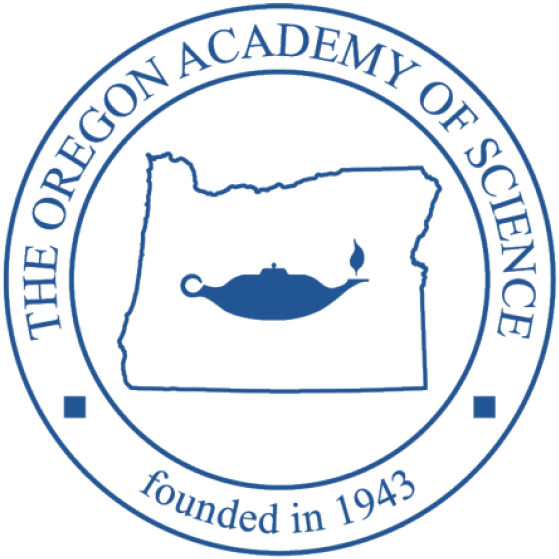 The Oregon Academy of Science
2020 Annual MeetingHeld Jointly with the 16th Annual Sigma Xi Columbia-Willamette ChapterStudent Research SymposiumSaturday, February 29th, 2020Portland State UniversityTable of ContentsAll attendees will need to register for the meeting and should either do this online or send their completed registration form with check to Liz Atkinson, Treasurer. If you are also presenting a poster or giving a talk, please fill out the abstract form and send that to the appropriate section chair. Details below. Important 2020 announcement: If a student would like to be considered for a Sigma Xi “Best Poster Presentation” Award, please submit that student’s abstract via the following web portal:https://sites.google.com/site/sxcwgs/events/student-research-symposium/eligibility-rules-and-submission/student-abstract-submissionAbstracts submitted here will be included in the 2020 OAS Proceedings. Otherwise, please e-mail your abstract to your Section Chair directly.Registration for the OAS conference is a separate process!The Oregon Academy of Science2020 Membership and Meeting Registration Form (Tax ID#: 93-603-1393)Advance Registration must be received by February 7th, 2020REGISTRATION INFORMATION (*required Please type or print.  Complete form for each person.) Check this box to receive paper mailings from OAS. Mailings are typically sent by e-mail.OAS SECTION AFFILIATIONMEMBERSHIP DUES and 2020 MEETING REGISTRATION FEES
 Membership and Meeting Registration (Student $20.00, Regular $45.00)    $      Nonmember Meeting Registration ($50.00)   $            Late fee (if postmarked after Feb/07/2020, or if registering at meeting, add $5.00)  $                                                                                 TOTAL AMOUNT ENCLOSED $     Members are entitled to (1) receive the Annual Proceedings, (2) receive a discount on the Annual Meeting Registration Fee, (3) serve on the Council, (4) present papers and posters at the Annual Meeting, (5) nominate candidates for Outstanding Scientist and Outstanding Educator awards.Payment of the registration fee is required for attendance at the Annual Meeting, and entitles you to attend all presentations, as well as continental breakfast, lunch and refreshments. In order to make a presentation, you must be an OAS member and must submit your abstract to the appropriate Section Chair using the enclosed form. (Please see the OAS website for additional information oregonacademyscience.org) The Oregon Academy of Science
2020 Abstract Submission Form(Please print or type.)Lead Presenting Author (*required)Corresponding Author (if different)Instructions for OAS Abstract Submission(s) After reading the instructions, it may be useful to delete the Guidelines and cut and paste your abstracts directly into this section of the Abstract Submission Form. Please be mindful of the formatting, a sample abstract is shown below. Please note the following details:Prepare your abstract with Word on either the Macintosh or Windows platform, use 12 point bold Times New Roman font for the title and 10 point font for listing authors, addresses, and the body of the abstract. If these options are not available, send as a text file.The abstract should be 250 words or fewer. Chemical structures, equations, figures and/or graphs are encouraged; however they must be saved and cut and pasted in the 	abstract as a jpeg image.Only the first word and proper nouns should be capitalized. Include the names of all contributing authors.List the full address where the research was done, including the city, state and zip code, followed by a period. For multiple authors with different addresses list all names first and then follow with addresses in the order of authors (see style below).Present the entire abstract in one, single-spaced, Left justified paragraph with no indentations. Use two spaces after each period. Structures, figures, etc. may be embedded in or follow the abstract as a jpeg image.Margins should be at 1” on the left and right.Sample Abstract:The roles of 14-3-3γ and ChK1 in regulating the hypoxia-p53 pathway.Rebecca Duby1, Yetao Jin2, Hua Lu2  / Department of Biology, George Fox University, Newberg, OR, 2Department of Biochemistry and Molecular Biology. Oregon Health and Sciences University, Portland, OR 97239.In response to various physiological stresses (i.e. DNA damage, hypoxia) the tumor suppressor protein, p53, is activated to induce cell growth arrest and/or apoptosis.  While little is known about the molecular mechanisms governing hypoxia-induced p53 activation, many of the proteins which have been identified in the UV-p53 pathway (Figure 1), have also been found to be activated or upregulated in response to anoxia, suggesting that they may play a role in the hypoxia-p53 pathway.  The objectives of this study, consequently, were: (1) to confirm that p53 activation is accompanied by hypoxia induced 14-3-3γ expression and MDMX S367 phosphorylation, (2) to establish ChK1 as the kinase responsible for this phosphorylation, and (3) to determine that the interaction between 14-3-3γ and MDMX is induced in response to anoxia.  U2OS osteosarcoma cells were cultured in an anoxia chamber and harvested at different time points as indicated.Important 2020 announcement: If a student would like to be considered for a Sigma Xi “Best Poster Presentation” Award, please submit that student’s abstract via the following web portal:https://sites.google.com/site/sxcwgs/events/student-research-symposium/eligibility-rules-and-submission/student-abstract-submissionAbstracts submitted here will be included in the 2020 OAS Proceedings. Otherwise, please e-mail your abstract to your Section Chair directly.Registration for the OAS conference is a separate process!The Oregon Academy of Science
2020 Nomination Guide for Annual OAS AwardsAny member of the Oregon Academy of Science may nominate, or sponsor the nomination, of a person for one of the following three awards:Outstanding Oregon ScientistOutstanding Educator in Higher EducationOutstanding K-12 EducatorA nomination consists of a written letter, submitted to the President of Oregon Academy of Science.  A letter of nomination from a person who is not a member of the OAS must be co-signed by a member of the OAS for it to be considered. In recognition of the diverse careers and contributions of Oregon scientists and educators, the format of nomination and the submission of supporting documentation is otherwise open. The letters of nomination and supporting documentation will be reviewed by the OAS Officers and their decision will be final. An award in each of the three areas may not be made every year. Awards will be presented during the Annual Meeting.For nominations for 2020, please submit letters of nomination and all supporting documentation to Todd Rosenstiel, rosensti@pdx.edu. If you have questions, please contact your Section Chair or contact Dr. Rosenstiel directly.Suggestions for nominations:Clearly indicate which of the three awards you are nominating the person to receive.Clearly indicate the nominee’s academic affiliation.Provide specific examples of the nominee’s contributions to scientific discovery and/or education.Indicate how the nominee’s contributions have or will have a continuing impact on the people of Oregon and, if applicable, people outside of Oregon.Sign your letter of nomination. (Email signature is acceptable from OAS members with emails on-record.)Deadline   PageFebruary 7th 2020Registration and payment by mail There will be onsite registration at the conference  and there is online registration.2February 14th 2020Abstract Submission   for presenters3Instructions and Guide for Submitting Abstracts   for presenters4Nomination Guide
Nominate a teacher, instructor, professor, and/or scientist for one of the three Annual OAS Leadership Awards.5Name (Last, First, MI)*Institutional Affiliation, if applicable*Email*PhoneMailing Address*City, State*Zip Code*OAS Section
 Biology   Chemistry   Computer Science    Economics  Geology  Geography   Geology  Health Science and Kinesiology Mathematics, Computer Science & Statistics  Physics  Political Science   Psychology Sociology/Anthropology   STEM Education Junior AcademyMAIL THIS FORM AND YOUR CHECK (Payable to "THE OREGON ACADEMY OF SCIENCE”) to:LIZ ATKINSONTreasurer, The Oregon Academy of ScienceChemistry Dept.  Linfield College900 S.E. Baker, McMinnville, OR, 97128-6894Please, DO NOT send
this registration form to your 
Section Chair or to the 
Proceedings Editor.Questions: eatkins@linfield.edu             (503-883-2621)OAS Section LeadershipFor a list of OAS Section Chairs go to: oregonacademyscience.orgYour Section Chair’s Name:      OAS Section LeadershipFor a list of OAS Section Chairs go to: oregonacademyscience.orgYour Section Chair’s Email:      OAS Section
(Mark one for this abstract.) Biology   Chemistry   Computer Science    Economics   Geology  Geography   Geology  Health Science and Kinesiology Mathematics, Computer Science & Statistics  Physics  Political Science   Psychology Sociology/Anthropology   STEM EducationTitle of Presentation:Type of Presentation: Oral                  Poster                     
Check both boxes if both apply.Author(s): Email*Name (Last, First, MI)*Institutional Affiliation*Mailing Address*Phone*Office:                                          Home:       EmailName (Last, First, MI)Institutional AffiliationMailing AddressPhoneOffice:                                           Home:      